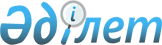 О внесении изменений в решение маслихата от 27 декабря 2022 года № 148 "О бюджетах села, сельских округов Амангельдинского района на 2023 - 2025 годы"Решение маслихата Амангельдинского района Костанайской области от 11 июля 2023 года № 23
      Амангельдинский районный маслихат РЕШИЛ:
      1. Внести в решение Амангельдинского районного маслихата "О бюджетах села, сельских округов Амангельдинского района на 2023 - 2025 годы" от 27 декабря 2022 года № 148 следующие изменения:
      пункт 1 указанного решения изложить в новой редакции:
      "1. Утвердить бюджет Амангельдинского сельского округа на 2023-2025 годы согласно приложениям 1, 2 и 3 соответственно, в том числе на 2023 год в следующих объемах:
      1) доходы – 511 534,3 тысяч тенге, в том числе по:
      налоговым поступлениям – 16 926,0 тысяч тенге;
      неналоговым поступлениям – 473,0 тысяч тенге;
      поступления от продажи основного капитала – 93,0 тысяч тенге;
      поступлениям трансфертов – 494 042,3 тысяч тенге;
      2) затраты – 512 433,6 тысяч тенге;
      3) чистое бюджетное кредитование – 0,0 тысяч тенге, в том числе:
      бюджетные кредиты – 0,0 тысяч тенге;
      погашение бюджетных кредитов – 0,0 тысяч тенге;
      4) сальдо по операциям с финансовыми активами – 0,0 тысяч тенге, в том числе: приобретение финансовых активов – 0,0 тысяч тенге;
      5) дефицит (профицит) бюджета – - 899,3 тысяч тенге;
      6) финансирование дефицита (использование профицита) бюджета – 899,0 тысяч тенге.";
      пункт 3 указанного решения изложить в новой редакции:
      "3. Утвердить бюджет Амантогайского сельского округа на 2023-2025 годы согласно приложениям 4, 5 и 6 соответственно, в том числе на 2023 год в следующих объемах:
      1) доходы – 75 942,0 тысяч тенге, в том числе по:
      налоговым поступлениям – 2 445,0 тысяч тенге;
      неналоговым поступлениям – 0,0 тысяч тенге;
      поступления от продажи основного капитала – 0,0 тысяч тенге;
      поступлениям трансфертов – 73 497,0 тысяч тенге;
      2) затраты – 76 513,0 тысяч тенге;
      3) чистое бюджетное кредитование – 0,0 тысяч тенге, в том числе:
      бюджетные кредиты – 0,0 тысяча тенге;
      погашение бюджетных кредитов – 0,0 тысячи тенге;
      4) сальдо по операциям с финансовыми активами – 0,0 тысячи тенге, в том числе: приобретение финансовых активов – 0,0 тысячи тенге;
      5) дефицит (профицит) бюджета – - 571,0 тысяч тенге;
      6) финансирование дефицита (использование профицита) бюджета – 571,0 тысяч тенге.";
      пункт 5 указанного решения изложить в новой редакции:
      "5. Утвердить бюджет села Аксай на 2023-2025 годы согласно приложениям 7, 8 и 9 соответственно, в том числе на 2023 год в следующих объемах:
      1) доходы – 17 471,0 тысяч тенге, в том числе по:
      налоговым поступлениям – 659,0 тысяч тенге;
      неналоговым поступлениям – 0,0 тысяч тенге;
      поступления от продажи основного капитала – 0,0 тысяч тенге;
      поступлениям трансфертов – 16 812,0 тысяч тенге;
      2) затраты – 21 385,9 тысяч тенге;
      3) чистое бюджетное кредитование – 0,0 тысяч тенге, в том числе:
      бюджетные кредиты – 0,0 тысяча тенге;
      погашение бюджетных кредитов – 0,0 тысячи тенге;
      4) сальдо по операциям с финансовыми активами – 0,0 тысячи тенге, в том числе: приобретение финансовых активов – 0,0 тысячи тенге;
      5) дефицит (профицит) бюджета – - 3 914,9 тысяч тенге;
      6) финансирование дефицита (использование профицита) бюджета – 3914,9 тысяч тенге.";
      пункт 9 указанного решения изложить в новой редакции:
      "9. Утвердить бюджет Кабыргинского сельского округа на 2023-2025 годы согласно приложениям 13, 14 и 15 соответственно, в том числе на 2023 год в следующих объемах:
      1) доходы – 22 107,0 тысяч тенге, в том числе по:
      налоговым поступлениям – 405,0 тысяч тенге;
      неналоговым поступлениям – 0,0 тысяч тенге;
      поступления от продажи основного капитала – 0,0 тысяч тенге;
      поступлениям трансфертов – 21 702,0 тысяч тенге;
      2) затраты – 22 107,1 тысяч тенге;
      3) чистое бюджетное кредитование – 0,0 тысяч тенге, в том числе:
      бюджетные кредиты – 0,0 тысяча тенге;
      погашение бюджетных кредитов – 0,0 тысячи тенге;
      4) сальдо по операциям с финансовыми активами – 0,0 тысячи тенге, в том числе: приобретение финансовых активов – 0,0 тысячи тенге;
      5) дефицит (профицит) бюджета – - 0,1 тысяч тенге;
      6) финансирование дефицита (использование профицита) бюджета – 0,1 тысяч тенге.";
      пункт 11 указанного решения изложить в новой редакции:
      "11. Утвердить бюджет Карасуского сельского округа на 2023-2025 годы согласно приложениям 16, 17 и 18 соответственно, в том числе на 2023 год в следующих объемах:
      1) доходы – 29 576,0 тысяч тенге, в том числе по:
      налоговым поступлениям – 1 567,0 тысяч тенге;
      неналоговым поступлениям – 38,0 тысяч тенге;
      поступления от продажи основного капитала – 0,0 тысяч тенге;
      поступлениям трансфертов – 27 971,0 тысяч тенге;
      2) затраты – 30 427,6 тысяч тенге;
      3) чистое бюджетное кредитование – 0,0 тысяч тенге, в том числе:
      бюджетные кредиты – 0,0 тысяча тенге;
      погашение бюджетных кредитов – 0,0 тысячи тенге;
      4) сальдо по операциям с финансовыми активами – 0,0 тысячи тенге, в том числе: приобретение финансовых активов – 0,0 тысячи тенге;
      5) дефицит (профицит) бюджета – - 851,6 тысяч тенге;
      6) финансирование дефицита (использование профицита) бюджета – 851,6 тысяч тенге.";
      пункт 13 указанного решения изложить в новой редакции:
      "13. Утвердить бюджет Кумкешуского сельского округа на 2023-2025 годы согласно приложениям 19, 20 и 21 соответственно, в том числе на 2023 год в следующих объемах:
      1) доходы – 22 410,0 тысяч тенге, в том числе по:
      налоговым поступлениям – 536,0 тысяч тенге;
      неналоговым поступлениям – 0,0 тысяч тенге;
      поступления от продажи основного капитала – 0,0 тысяч тенге;
      поступлениям трансфертов – 21 874,0 тысяч тенге;
      2) затраты – 22 684,8 тысяч тенге;
      3) чистое бюджетное кредитование – 0,0 тысяч тенге, в том числе:
      бюджетные кредиты – 0,0 тысяча тенге;
      погашение бюджетных кредитов – 0,0 тысячи тенге;
      4) сальдо по операциям с финансовыми активами – 0,0 тысячи тенге, в том числе: приобретение финансовых активов – 0,0 тысячи тенге;
      5) дефицит (профицит) бюджета – - 274,8 тысяч тенге;
      6) финансирование дефицита (использование профицита) бюджета – 274,8 тысяч тенге.".
      приложения 1, 4, 7, 13, 16 и 19 к указанному решению изложить в новой редакции согласно приложениям 1, 2, 3, 4, 5 и 6 к настоящему решению.
      2. Настоящее решение вводится в действие с 1 января 2023 года.
      СОГЛАСОВАНО:
      Руководитель коммунального государственного
      учреждения "Отдел экономики и бюджетного
      планирования акимата Амангельдинского района"
      ________________________________ М.С. Сакетов
      "11" июля 2023 года Бюджет Амангельдинского сельского округа Амангельдинского района на 2023 год Бюджет Амантогайского сельского округа Амангельдинского района на 2023 год Бюджет села Аксай Амангельдинского района на 2023 год Бюджет Кабыргинского сельского округа Амангельдинского района на 2023 год Бюджет Карасуского сельского округа Амангельдинского района на 2023 год Бюджет Кумкешуского сельского округа Амангельдинского района на 2023 год
					© 2012. РГП на ПХВ «Институт законодательства и правовой информации Республики Казахстан» Министерства юстиции Республики Казахстан
				
      Председатель Амангельдинского районного маслихата 

К. Кеделбаев
Приложение 1к решению маслихатаот "11" июля 2023 года№ 23Приложение 1к решению маслихатаот "27" декабря 2022 года№ 148
Категория
Категория
Категория
Категория
Категория
Сумма, тысяч тенге
Класс
Класс
Класс
Класс
Сумма, тысяч тенге
Подкласс
Подкласс
Подкласс
Сумма, тысяч тенге
Наименование
Сумма, тысяч тенге
І. Доходы
511 543,3
1
Налоговые поступления
16 926,0
01
Подоходный налог
5 807,0
2
Индивидуальный подоходный налог
5 807,0
04
Hалоги на собственность
11 119,0
1
Hалоги на имущество
850,0
3
Земельный налог
409,0
4
Hалог на транспортные средства
9 860,0
2
Неналоговые поступления
473,0
01
Доходы от государственной собственности
473,0
5
Доходы от аренды имущества, находящегося в государственной собственности
473,0
3
Поступления от продажи основного капитала
93,0
03
Продажа земли и нематериальных активов
93,0
1
Продажа земли
93,0
4
Поступления трансфертов
494 042,3
02
Трансферты из вышестоящих органов государственного управления
494 042,3
3
Трансферты из районного (города областного значения) бюджета
494 042,3
Функциональная группа
Функциональная группа
Функциональная группа
Функциональная группа
Функциональная группа
Сумма, тысяч тенге
Функциональная подгруппа
Функциональная подгруппа
Функциональная подгруппа
Функциональная подгруппа
Сумма, тысяч тенге
Администратор бюджетных программ
Администратор бюджетных программ
Администратор бюджетных программ
Сумма, тысяч тенге
Программа
Программа
Сумма, тысяч тенге
Наименование
Сумма, тысяч тенге
ІІ. Затраты
512 433,6
01
Государственные услуги общего характера
74 644,0
1
Представительные, исполнительные и другие органы, выполняющие общие функции государственного управления
74 644,0
124
Аппарат акима города районного значения, села, поселка, сельского округа
74 644,0
001
Услуги по обеспечению деятельности акима города районного значения, села, поселка, сельского округа
74 644,0
07
Жилищно-коммунальное хозяйство
177 725,0
3
Благоустройство населенных пунктов
177 725,0
124
Аппарат акима города районного значения, села, поселка, сельского округа
177 725,0
008
Освещение улиц в населенных пунктах
7 411,0
009
Обеспечение санитарии населенных пунктов
700,0
011
Благоустройство и озеленение населенных пунктов
169 614,0
12
Транспорт и коммуникации
141 190,0
1
Автомобильный транспорт
141 190,0
124
Аппарат акима города районного значения, села, поселка, сельского округа
141 190,0
013
Обеспечение функционирования автомобильных дорог в городах районного значения, селах, поселках, сельских округах
5 800,0
045
Капитальный и средний ремонт автомобильных дорог в городах районного значения, селах, поселках, сельских округах
135 390,0
13
Прочие
118 874,3
9
Прочие
118 874,3
124
Аппарат акима города районного значения, села, поселка, сельского округа
118 874,3
057
Реализация мероприятий по социальной и инженерной инфраструктуре в сельских населенных пунктах в рамках проекта "Ауыл-Ел бесігі"
118 874,3
15
Трансферты 
0,3
1
Трансферты 
0,3
124
Аппарат акима города районного значения, села, поселка, сельского округа
0,3
048
Возврат неиспользованных (не полностью использованных) целевых трансфертов
0,3
ІІІ. Чистое бюджетное кредитование
0,0
IV. Сальдо по операциям с финансовыми активами
0,0
Приобретение финансовых активов
0,0
V. Дефицит (профицит) бюджета
- 899,3
VI. Финансирование дефицита (использование профицита) бюджета
899,3Приложение 2к решению маслихатаот "11" июля 2023 года№ 23Приложение 4к решению маслихатаот "27" декабря 2022 года№ 148
Категория
Категория
Категория
Категория
Категория
Сумма, тысяч тенге
Класс
Класс
Класс
Класс
Сумма, тысяч тенге
Подкласс
Подкласс
Подкласс
Сумма, тысяч тенге
Наименование
Сумма, тысяч тенге
І. Доходы
75 942,0
1
Налоговые поступления
2 445,0
01
Подоходный налог
180,0
2
Индивидуальный подоходный налог
180,0
04
Hалоги на собственность
2 265,0
1
Hалоги на имущество
144,0
3
Земельный налог
9,0
4
Hалог на транспортные средства
2 112,0
4
Поступления трансфертов
73 497,0
02
Трансферты из вышестоящих органов государственного управления
73 497,0
3
Трансферты из районного (города областного значения) бюджета
73 497,0
Функциональная группа
Функциональная группа
Функциональная группа
Функциональная группа
Функциональная группа
Сумма, тысяч тенге
Функциональная подгруппа
Функциональная подгруппа
Функциональная подгруппа
Функциональная подгруппа
Сумма, тысяч тенге
Администратор бюджетных программ
Администратор бюджетных программ
Администратор бюджетных программ
Сумма, тысяч тенге
Программа
Программа
Сумма, тысяч тенге
Наименование
Сумма, тысяч тенге
ІІ. Затраты
76 513,0
01
Государственные услуги общего характера
24 489,0
1
Представительные, исполнительные и другие органы, выполняющие общие функции государственного управления
24 489,0
124
Аппарат акима города районного значения, села, поселка, сельского округа
24 489,0
001
Услуги по обеспечению деятельности акима города районного значения, села, поселка, сельского округа
24 489,0
07
Жилищно-коммунальное хозяйство
3 876,0
3
Благоустройство населенных пунктов
3 876,0
124
Аппарат акима города районного значения, села, поселка, сельского округа
3 876,0
008
Освещение улиц в населенных пунктах
1 171,0
011
Благоустройство и озеленение населенных пунктов
2 705,0
12
Транспорт и коммуникации
1 695,0
1
Автомобильный транспорт
1 695,0
124
Аппарат акима города районного значения, села, поселка, сельского округа
1 695,0
013
Обеспечение функционирования автомобильных дорог в городах районного значения, селах, поселках, сельских округах
1 245,0
045
Капитальный и средний ремонт автомобильных дорог в городах районного значения, селах, поселках, сельских округах
450,0
13
Прочие
46 453,0
9
Прочие
46 453,0
124
Аппарат акима города районного значения, села, поселка, сельского округа
46 453,0
057
Реализация мероприятий по социальной и инженерной инфраструктуре в сельских населенных пунктах в рамках проекта "Ауыл-Ел бесігі"
46 453,0
ІІІ. Чистое бюджетное кредитование
0,0
IV. Сальдо по операциям с финансовыми активами
0,0
Приобретение финансовых активов
0,0
V. Дефицит (профицит) бюджета
- 571,0
VI. Финансирование дефицита (использование профицита) бюджета
571,0Приложение 3к решению маслихатаот "11" июля 2023 года№ 23Приложение 7к решению маслихатаот "27" декабря 2022 года№ 148
Категория
Категория
Категория
Категория
Категория
Сумма, тысяч тенге
Класс
Класс
Класс
Класс
Сумма, тысяч тенге
Подкласс
Подкласс
Подкласс
Сумма, тысяч тенге
Наименование
Сумма, тысяч тенге
І. Доходы
17 471,0
1
Налоговые поступления
659,0
01
Подоходный налог
16,0
2
Индивидуальный подоходный налог
16,0
04
Налоги на собстенность
643,0
1
Hалоги на имущество
55,0
4
Hалог на транспортные средства
588,0
4
Поступления трансфертов
16 812,0
02
Трансферты из вышестоящих органов государственного управления
16 812,0
3
Трансферты из районного (города областного значения) бюджета
16 812,0
Функциональная группа
Функциональная группа
Функциональная группа
Функциональная группа
Функциональная группа
Сумма, тысяч тенге
Функциональная подгруппа
Функциональная подгруппа
Функциональная подгруппа
Функциональная подгруппа
Сумма, тысяч тенге
Администратор бюджетных программ
Администратор бюджетных программ
Администратор бюджетных программ
Сумма, тысяч тенге
Программа
Программа
Сумма, тысяч тенге
Наименование
Сумма, тысяч тенге
ІІ. Затраты
21 385,9
01
Государственные услуги общего характера
21 285,9
1
Представительные, исполнительные и другие органы, выполняющие общие функции государственного управления
21 285,0
124
Аппарат акима города районного значения, села, поселка, сельского округа
21 285,9
001
Услуги по обеспечению деятельности акима города районного значения, села, поселка, сельского округа
21 285,9
07
Жилищно-коммунальное хозяйство
100,0
3
Благоустройство населенных пунктов
100,0
124
Аппарат акима города районного значения, села, поселка, сельского округа
100,0
008
Освещение улиц в населенных пунктах
100,0
ІІІ. Чистое бюджетное кредитование
0,0
IV. Сальдо по операциям с финансовыми активами
0,0
Приобретение финансовых активов
0,0
V. Дефицит (профицит) бюджета
- 3 914,9
VI. Финансирование дефицита (использование профицита) бюджета
3 914,9Приложение 4к решению маслихатаот "11" июля 2023 года№ 23Приложение 13к решению маслихатаот "27" декабря 2022 года№ 148
Категория
Категория
Категория
Категория
Категория
Сумма, тысяч тенге
Класс
Класс
Класс
Класс
Сумма, тысяч тенге
Подкласс
Подкласс
Подкласс
Сумма, тысяч тенге
Наименование
Сумма, тысяч тенге
І. Доходы
22 107,0
1
Налоговые поступления
405,0
01
Подоходный налог
7,0
2
Индивидуальный подоходный налог
7,0
04
Hалоги на собственность
398,0
1
Hалоги на имущество
18,0
4
Hалог на транспортные средства
380,0
4
Поступления трансфертов
21 702,0
02
Трансферты из вышестоящих органов государственного управления
21 702,0
3
Трансферты из районного (города областного значения) бюджета
21 702,0
Функциональная группа
Функциональная группа
Функциональная группа
Функциональная группа
Функциональная группа
Сумма, тысяч тенге
Функциональная подгруппа
Функциональная подгруппа
Функциональная подгруппа
Функциональная подгруппа
Сумма, тысяч тенге
Администратор бюджетных программ
Администратор бюджетных программ
Администратор бюджетных программ
Сумма, тысяч тенге
Программа
Программа
Сумма, тысяч тенге
Наименование
Сумма, тысяч тенге
ІІ. Затраты
22 107,1
01
Государственные услуги общего характера
21 096,0
1
Представительные, исполнительные и другие органы, выполняющие общие функции государственного управления
21 096,0
124
Аппарат акима города районного значения, села, поселка, сельского округа
21 096,0
001
Услуги по обеспечению деятельности акима города районного значения, села, поселка, сельского округа
21 096,0
07
Жилищно-коммунальное хозяйство
1 011,0
3
Благоустройство населенных пунктов
1 011,0
124
Аппарат акима города районного значения, села, поселка, сельского округа
1 011,0
008
Освещение улиц в населенных пунктах
711,0
011
Благоустройство и озеленение населенных пунктов
300,0
15
Трансферты 
0,1
1
Трансферты 
0,1
124
Аппарат акима города районного значения, села, поселка, сельского округа
0,1
048
Возврат неиспользованных (недоиспользованных) целевых трансфертов
0,1
ІІІ. Чистое бюджетное кредитование
0,0
IV. Сальдо по операциям с финансовыми активами
0,0
Приобретение финансовых активов
0,0
V. Дефицит (профицит) бюджета
- 0,1
VI. Финансирование дефицита (использование профицита) бюджета
0,1Приложение 5к решению маслихатаот "11" июля 2023 года№ 23Приложение 16к решению маслихатаот "27" декабря 2022 года№ 148
Категория
Категория
Категория
Категория
Категория
Сумма, тысяч тенге
Класс
Класс
Класс
Класс
Сумма, тысяч тенге
Подкласс
Подкласс
Подкласс
Сумма, тысяч тенге
Наименование
Сумма, тысяч тенге
І. Доходы
29 576,0
1
Налоговые поступления
1 567,0
01
Подоходный налог
180,0
2
Индивидуальный подоходный налог
180,0
04
Hалоги на собственность
1 387,0
1
Hалоги на имущество
122,0
3
Земельный налог
2,0
4
Hалог на транспортные средства
1 263,0
2
Неналоговые поступления
38,0
01
Доходы от государственной собственности
38,0
5
Доходы от аренды имущества, находящегося в государственной собственности
38,0
4
Поступления трансфертов
27 971,0
02
Трансферты из вышестоящих органов государственного управления
27 971,0
3
Трансферты из районного (города областного значения) бюджета
27 971,0
Функциональная группа
Функциональная группа
Функциональная группа
Функциональная группа
Функциональная группа
Сумма, тысяч тенге
Функциональная подгруппа
Функциональная подгруппа
Функциональная подгруппа
Функциональная подгруппа
Сумма, тысяч тенге
Администратор бюджетных программ
Администратор бюджетных программ
Администратор бюджетных программ
Сумма, тысяч тенге
Программа
Программа
Сумма, тысяч тенге
Наименование
Сумма, тысяч тенге
ІІ. Затраты
30 427,6
01
Государственные услуги общего характера
28 027,5
1
Представительные, исполнительные и другие органы, выполняющие общие функции государственного управления
28 027,5
124
Аппарат акима города районного значения, села, поселка, сельского округа
28 027,5
001
Услуги по обеспечению деятельности акима города районного значения, села, поселка, сельского округа
28 027,5
07
Жилищно-коммунальное хозяйство
2 400,0
3
Благоустройство населенных пунктов
2 400,0
124
Аппарат акима города районного значения, села, поселка, сельского округа
2 400,0
008
Освещение улиц в населенных пунктах
1 400,0
009
Обеспечение санитарии населенных пунктов
1 000,0
15
Трансферты 
0,1
1
Трансферты 
0,1
124
Аппарат акима города районного значения, села, поселка, сельского округа
0,1
048
Возврат неиспользованных (не полностью использованных) целевых трансфертов
0,1
ІІІ. Чистое бюджетное кредитование
0,0
IV. Сальдо по операциям с финансовыми активами
0,0
Приобретение финансовых активов
0,0
V. Дефицит (профицит) бюджета
- 851,6
VI. Финансирование дефицита (использование профицита) бюджета
851,6Приложение 6к решению маслихатаот "11" июля 2023 года№ 23Приложение 19к решению маслихатаот "27" декабря 2022 года№ 148
Категория
Категория
Категория
Категория
Категория
Сумма, тысяч тенге
Класс
Класс
Класс
Класс
Сумма, тысяч тенге
Подкласс
Подкласс
Подкласс
Сумма, тысяч тенге
Наименование
Сумма, тысяч тенге
І. Доходы
22 410,0
1
Налоговые поступления
536,0
01
Подоходный налог
30,0
2
Индивидуальный подоходный налог
30,0
04
Hалоги на собственность
491,0
1
Hалоги на имущество
20,0
4
Hалог на транспортные средства
471,0
05
Внутренние налоги на товары, работы и услуги
15,0
3
Поступления за использование природных и других ресурсов
15,0
4
Поступления трансфертов
21 874,0
02
Трансферты из вышестоящих органов государственного управления
21 874,0
3
Трансферты из районного (города областного значения) бюджета
21 874,0
Функциональная группа
Функциональная группа
Функциональная группа
Функциональная группа
Функциональная группа
Сумма, тысяч тенге
Функциональная подгруппа
Функциональная подгруппа
Функциональная подгруппа
Функциональная подгруппа
Сумма, тысяч тенге
Администратор бюджетных программ
Администратор бюджетных программ
Администратор бюджетных программ
Сумма, тысяч тенге
Программа
Программа
Сумма, тысяч тенге
Наименование
Сумма, тысяч тенге
ІІ. Затраты
22 684,8
01
Государственные услуги общего характера
21 248,7
1
Представительные, исполнительные и другие органы, выполняющие общие функции государственного управления
21 248,7
124
Аппарат акима города районного значения, села, поселка, сельского округа
21 248,7
001
Услуги по обеспечению деятельности акима города районного значения, села, поселка, сельского округа
21 248,7
07
Жилищно-коммунальное хозяйство
1 436,0
3
Благоустройство населенных пунктов
1 436,0
124
Аппарат акима города районного значения, села, поселка, сельского округа
1 436,0
008
Освещение улиц в населенных пунктах
411,0
009
Обеспечение санитарии населенных пунктов
1 000,0
011
Благоусстройство и озеленение населенных пунктов
25,0
15
Трансферты 
0,1
1
Трансферты 
0,1
124
Аппарат акима города районного значения, села, поселка, сельского округа
0,1
048
Возврат неиспользованных (не полностью использованных) целевых трансфертов
0,1
ІІІ. Чистое бюджетное кредитование
0,0
IV. Сальдо по операциям с финансовыми активами
0,0
Приобретение финансовых активов
0,0
V. Дефицит (профицит) бюджета
- 274,8
VI. Финансирование дефицита (использование профицита) бюджета
274,8